St Mary's Abbotts Ann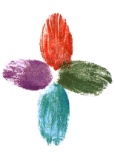 celebratingHarvest Festival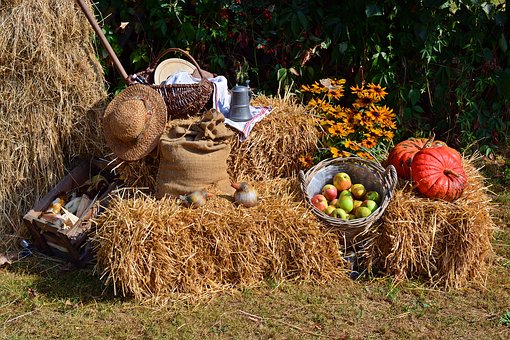 11am Sunday 30th SeptemberJoin us for an all-age service at St Mary’s Church followed by a bring-and-share lunch in the War Memorial Hall(please sign the list in the village shop)